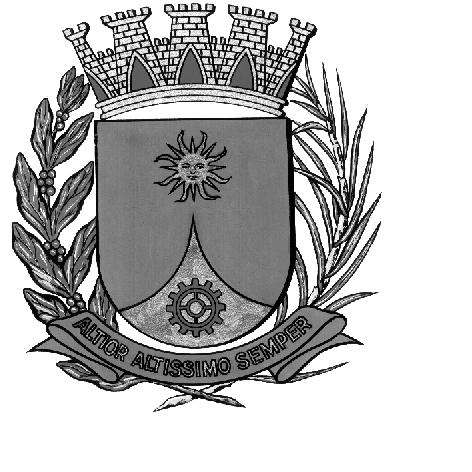 CÂMARA MUNICIPAL DE ARARAQUARAAUTÓGRAFO NÚMERO 207/16PROJETO DE LEI NÚMERO 211/16Denomina Coordenadoria Executiva de Vigilância em Saúde “ROSIMAR MINGHIM PLANAS” e dá outras providências.Art. 1º Fica denominada ROSIMAR MINGHIM PLANAS, a Sede da Coordenadoria Executiva de Vigilância em Saúde, localizada na área interna do Centro de Eventos de Araraquara e Região – CEAR “Prefeito Waldemar de Santi”, desta cidade. Art. 2º Esta lei entrará em vigor na data de sua publicação, revogadas as disposições em contrário.CÂMARA MUNICIPAL DE ARARAQUARA, aos 09 (nove) dias do mês de novembro do ano de 2016 (dois mil e dezesseis).ELIAS CHEDIEKPresidentedlom